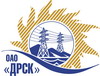 Открытое акционерное общество«Дальневосточная распределительная сетевая  компания»ПРОТОКОЛ ПЕРЕТОРЖКИПРЕДМЕТ ЗАКУПКИ: право заключения Договора на поставку продукции: «Бурильно-крановая машина на шасси автомобиля высокой проходимости, 4х4» для нужд филиала ОАО «ДРСК» «Приморские электрические сети».Закупка проводится согласно ГКПЗ 2014 года, раздела  2.2.2 «Материалы ТПиР» № 2705 на основании указания ОАО «ДРСК» от  14.08.2014 г. № 199.Планируемая стоимость закупки в соответствии с ГКПЗ:3 351 695,00  рублей без НДС.ПРИСУТСТВОВАЛИ: два члена постоянно действующей Закупочной комиссии 2-го уровня. Информация о результатах вскрытия конвертов:Процедура переторжки была проведена в электронном сейфе ЭТП b2b-energo.Дата и время начала процедуры переторжки с предложениями участников: 11.09.2014 в 15:00 час. местного времениРЕШИЛИ:Утвердить протокол переторжки№ 496/МТПиР-Пг. Благовещенск________ 11.09.2014г.Наименование и адрес участникаЦена, без НДС до переторжкиЦена без НДС после переторжкиОАО "Стройдормаш"3 309 322,032 710 338,98ЗАО "Сибтяг "РОСМА»3 050 847,462 745 762,71ООО "МЕТРОПОЛИС-ТРЕЙД" 3 351 695,003 351 695,00Ответственный секретарьТехнический секретарь_______________________________________________О.А. МоторинаГ.М. Терёшкина